Уважаемые руководители!Управление образования Администрации Эвенкийского муниципального района (далее – Управление образование), на основании письма Министерства образования Красноярского края от 30.03.2022 №75-3822, информирует Вас о том, сообщает, что в рамках реализации открытых онлайн-уроков, реализуемых с учетом опыта цикла открытых уроков «Проектория», направленных на раннюю профориентацию и с целью достижения показателей по результату регионального проекта «Успех каждого ребенка» национального проекта «Образование» в марте-апреле 2022 года допускается демонстрация ранее вышедших выпусков «Шоу профессий» в 2020 и 2021 годах.Все выпуски «Шоу профессий» размещены на официальном сайте проекта https://шоупрофессий.рф/episodes и в социальной сети «ВКонтакте» https://vk.com/minprosvet.Управление образования просит принять участие в онлайн-уроках (в том числе повтор показа уроков 1 и 2 сезонов для учащихся 1-11 класс, ранее не охваченных) и предоставить отчет об участии (планируемом охвате) учащихся  образовательных организаций предоставить в срок до 08 апреля 2022 на адрес kobizkayaan@tura.evenkya.ru .Приложение: форма отчета.Руководитель	Управления образования 		п/п				О.С. ШаповаловаКобизкая Анастасия Николаевна8 (39170) 31-512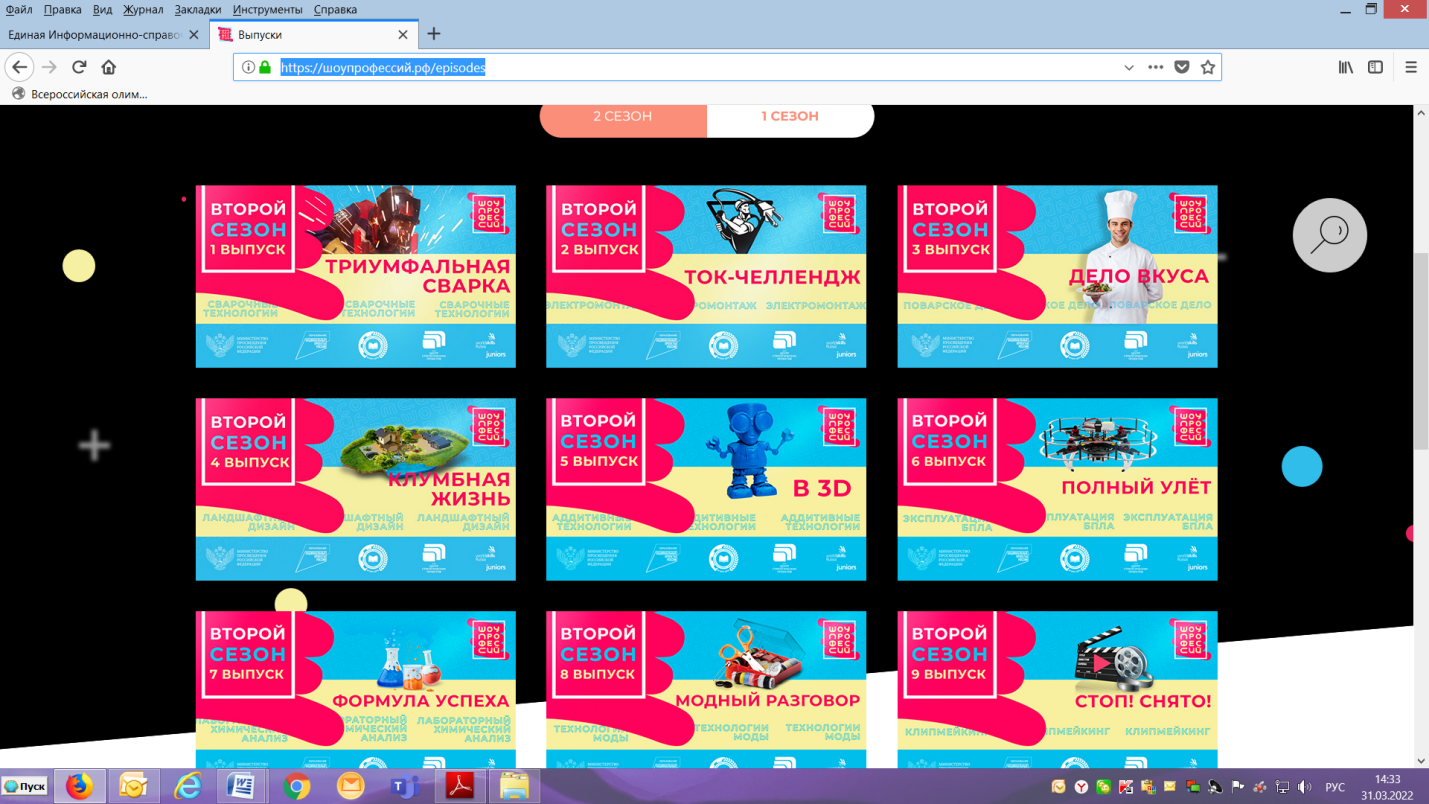 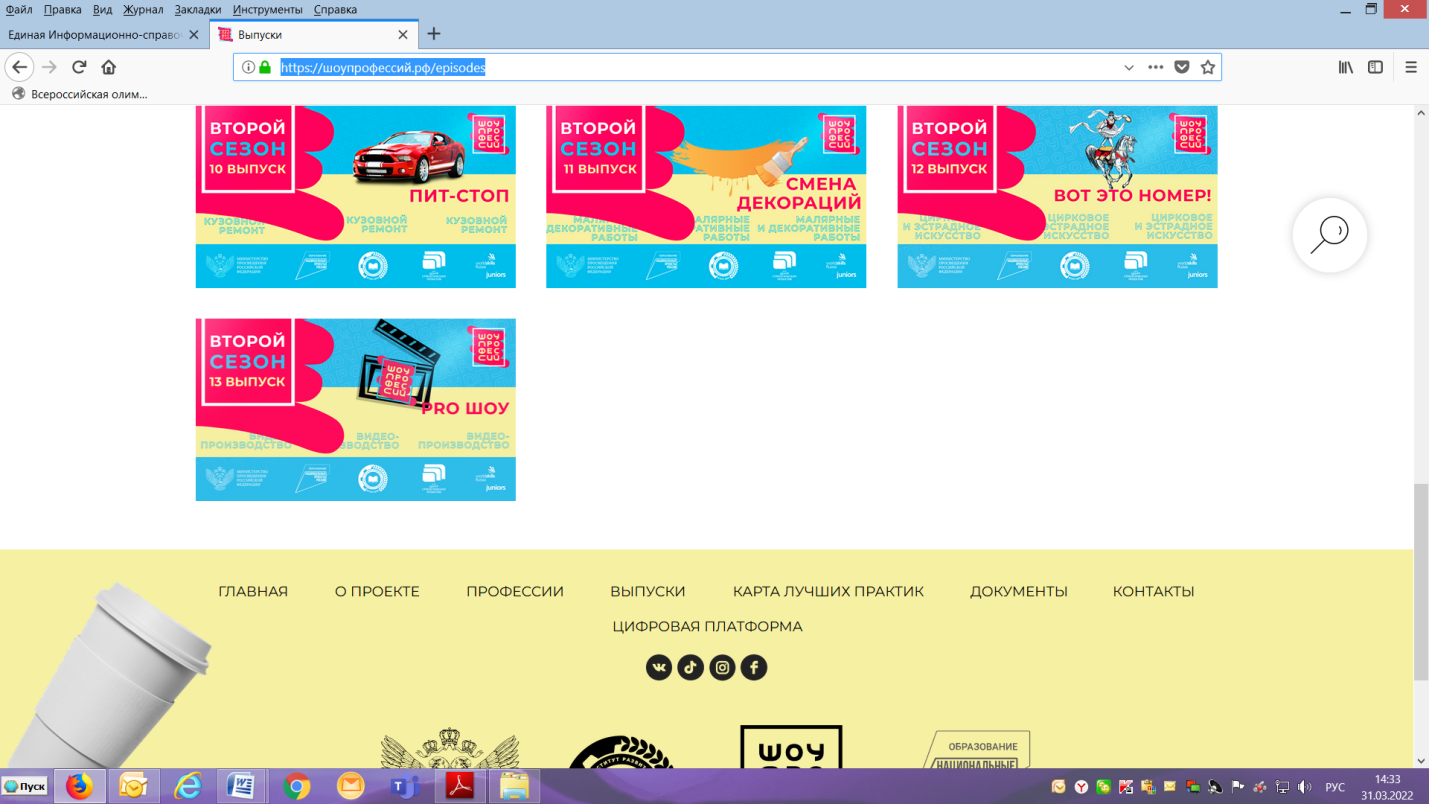 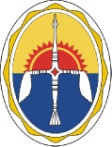  УПРАВЛЕНИЕ ОБРАЗОВАНИЯАдминистрации Эвенкийского муниципального районаКрасноярского краяул. Советская, д.2, п. Тура, Эвенкийский район, Красноярский край, 648000  Телефон:(39170) 31-457            E-mail: ShapovalovaOS@tura.evenkya.ru ОГРН 1102470000467 ,       ИНН/КПП 2470000919/24700100131.03.2022г. №б/н на №______________ от ______________Руководителям образовательных организаций